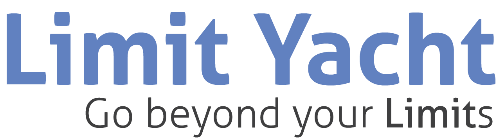 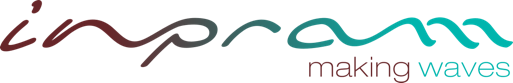 ZÁVAZNÁ PŘIHLÁŠKA34. MANAŽERSKÁ JACHTAInpram Business Cup6. – 10. května 2023Organizátor:	Inpram a.s.			Vinohradská 184, Praha – Vinohrady, 130 52IČ: 27498123			Tel: +420 720 159 464, mail: vaclav.huk@inpram.cz			www.inpram.cz			Bankovní spojení: 2446667060/5500IDENTIFIKAČNÍ A KONTAKTNÍ ÚDAJE ÚČASTNÍKA:Jméno a příjmení účastníka: ……………………………………………………………………………………………Fakturační údaje (adresa případně název společnosti a IČ): …………………………………………….………………………………………………………………………………………………………………………………………..………………………………………………………………………………………………………………………………………..………………………………………………………………………………………………………………………………………..Mobil a e-mail: ………………………………………………………………………………………………………………..Datum a místo narození: …………………………………………………………………………………………………Číslo pasu nebo občanského průkazu: ……………………………………………………………………………..Číslo kapitánského průkazu: ……………………………………………………………………………………………Přihlašuji se jako jednotlivec / přihlašuji celou loď (nehodící se škrtněte)Upozornění: vyplněnou a podepsanou přihlášku zašlete na mail vaclav.huk@inpram.czpo obdržení vyplněné přihlášky obdržíte zálohovou fakturu (záloha ve výši 49.250 Kč za celou loď nebo 9.100 Kč za jednotlivce)podpisem přihlášky souhlasíte s podmínkami účasti a podmínkami užívání lodě uvedenými na druhé straně této přihlášky; kapitán lodi současně odpovídá za obeznámení všech členů posádky s těmito podmínkamisvým podpisem rovněž souhlasíte se zpracováním osobních údajů pro účely organizace akceFirst minute nabídka – v případě přihlášení a uhrazení zálohy do 16. 12. 2022 získáte pro posádku bednu italského prosecca!Datum: ..................................                Podpis účastníka: …………………………………………………..PODMÍNKY UŽÍVÁNÍ LODĚ A STORNO PODMÍNKYVEDENÍ LODĚKapitán (dále jako „uživatel“) lodi svým podpisem potvrzuje, že má zkušenosti s navigací a plavbou po moři a že je oprávněn řídit předaný typ lodě v uvedené oblasti. Dále potvrzuje, že je vlastníkem příslušných dokladů pro plavbu v Chorvatských vodách.PŘEVZETÍ LODĚLoď je předána plně natankovaná. Vodu si uživatel tankuje sám po převzetí lodě. Lodní příslušenství, inventář a stav lodě si uživatel při převzetí překontroluje podle inventárního listu a tento stvrdí svým podpisem. Bez dohody nejsou povoleny žádné zásahy do konstrukce a vybavení lodě. Pozdější reklamace nejsou možné.NAVRÁCENÍ LODĚPo ukončení užívání lodě uživatel navrátí loď plně natankovanou a kompletně vybavenou podle inventárního listu (jako při převzetí).ZPOŽDĚNÍUživatel se zavazuje, že loď vrátí včas dle ujednaného termínu. Toto musí splnit i při nepříznivých povětrnostních podmínkách. Musí naplánovat svou trasu tak, aby se i při nevhodných podmínkách dokázal včas vrátit do výchozího přístavu. Pokud to přece jen není možné, musí uživatel neprodleně informovat vlastníka a organizátora a čekat na další instrukce. Tímto vzniklé případné finanční ztráty vlastníka jsou hrazeny uživatelem.RUČENÍ UŽIVATELEPři nesplnění závazků ručí uživatel vlastníkovi za všechny vzniklé škody.KAUCEUživatel skládá vůči vlastníkovi lodí jistotu (kauci) 3.000 EUR za loď.V případě, že si uživatel vypůjčí genakr (za poplatek 150 EUR), skládá vůči vlastníkovi jistotu 300 EUR. Tato částka je splatná uživatelem v hotovosti nebo kreditní kartou při převzetí lodě a je po bezškodném pobytu v celé výši vrácena.POJIŠTĚNÍ PROPADNUTÍ KAUCEV ceně poplatku za Manažerskou jachtu je zahrnuto i pojištění propadnutí kauce, které sjednává organizátor. Pojištění je sjednáno u tuzemské pojišťovny. Spoluúčast pojistky je 5.000 Kč, v případě škodní události jde k tíži uživatele.STORNO PODMÍNKYV případě odstoupení ze strany uživatele později než 8 týdnů před začátkem užívání lodě propadá zaplacená záloha, pokud by se již loď nestihla poskytnout k užívání jinému uživateli. Organizátor vynaloží veškerou pomoc při hledání nového uživatele a stornovaná loď bude nabídnuta prioritně. Se souhlasem organizátora je možné postoupení lodi jinému účastníkovi.